  บันทึกข้อความส่วนราชการ….…..สำนักปลัดเทศบาล  เทศบาลตำบลโป่งน้ำร้อน..............…...................…………………ที่……………………………............………วันที่……….๓๑  สิงหาคม  ๒๕๖๐........................…………………………เรื่อง  รายงานผลการประเมินประสิทธิภาพขององค์กรปกครองส่วนท้องถิ่น  (LPA)  ประจำปี  ๒๕๖๐  เรียน  ผู้อำนวยการกองทุกกองตามที่กรมส่งเสริมการปกครองส่วนท้องถิ่นได้กำหนดให้มีการประเมินประสิทธิภาพขององค์กรปกครองครองส่วนท้องถิ่น  (Local Performance Assessment : LPA)  ประจำปี  ๒๕๖๐  เพื่อให้องค์กรปกครองส่วนท้องถิ่นบริหารงานให้ได้มาตรฐาน  โดยกำหนดให้มีการประเมินฯองค์กรปกครองส่วนท้องถิ่นปีละหนึ่งครั้ง  สำหรับปี พ.ศ.๒๕๖๐  ทางสำนักงานส่งเสริมการปกครองท้องถิ่นจังหวัดจันทบุรีได้กำหนดให้มีการตรวจฯ ผลการปฏิบัติราชการของเทศบาลตำบลโป่งน้ำร้อน  ในวันที่  ๒๑  กรกฎาคม  ๒๕๖๐  ผลการตรวจประสิทธิภาพการปฏิบัติราชการเทศบาลตำบลโป่งน้ำร้อน  ได้คะแนนผ่านเกินร้อยละ ๖๐ ทุกด้าน  ผลการประเมินรวม ทุกด้านอยู่ที่  ร้อยละ  ๘๑.๗๔ซึ่งผลการตรวจประเมิน ทั้ง ๕ ด้าน  เทศบาลตำบลโป่งน้ำร้อน สรุปผลได้ดังนี้ด้านการบริหารจัดการ  คะแนนเต็ม  ๑๐๐  คะแนน  คะแนนที่ได้  ๘๓  คะแนนคิดเป็นร้อยละ  ๘๓		แยกเป็น การวางแผนพัฒนาท้องถิ่น  คะแนนเต็ม  ๔๐  คะแนน  คะแนนที่ได้  ๒๙  คะแนนคิดเป็นร้อยละ  ๗๒.๕การจัดการเรื่องร้องเรียน  คะแนนเต็ม  ๕  คะแนน  คะแนนที่ได้  ๓  คะแนนคิดเป็นร้อยละ  ๖๐การบริการประชาชน  คะแนนเต็ม  ๕  คะแนน  คะแนนที่ได้  ๕  คะแนนคิดเป็นร้อยละ  ๑๐๐ระบบการควบคุมภายในและการตรวจสอบภายใน  คะแนนเต็ม  ๑๕  คะแนน  คะแนนที่ได้  ๑๓  คะแนน  คิดเป็นร้อยละ  ๘๖.๖๗การประเมินผลการปฏิบัติงาน  คะแนนเต็ม  ๑๕  คะแนน  คะแนนที่ได้  ๑๕  คะแนนคิดเป็นร้อยละ  ๑๐๐การเพิ่มประสิทธิภาพในการบริหารงาน  คะแนนเต็ม  ๒๐  คะแนน  คะแนนที่ได้  ๑๘คะแนน  คิดเป็นร้อยละ  ๙๐ด้านการบริหารงานบุคคลและกิจการสภา  คะแนนเต็ม  ๒๑๕  คะแนน  คะแนนที่ได้๒๐๒  คะแนน  คิดเป็นร้อยละ  ๙๓.๙๕แยกเป็น  ด้านบริหารงานบุคคล  คะแนนเต็ม  ๑๖๐  คะแนน  คะแนนที่ได้  ๑๔๗  คะแนนคิดเป็นร้อยละ  ๙๑.๘๘ ด้านกิจการสภา  คะแนนเต็ม  ๕๕  คะแนน  คะแนนที่ได้  ๕๕  คะแนนคิดเป็นร้อยละ  ๑๐๐ด้านการบริหารงานการเงินและการคลัง  คะแนนเต็ม  ๒๒๕  คะแนน  คะแนนที่ได้  ๑๕๙  คะแนน  คิดเป็นร้อยละ  ๗๐.๖๗		แยกเป็น การจัดเก็บรายได้  คะแนนเต็ม  ๖๕  คะแนน  คะแนนที่ได้  ๓๕  คะแนน  คิดเป็นร้อยละ  ๕๓.๘๕การจัดทำงบประมาณ  คะแนนเต็ม  ๒๐  คะแนน  คะแนนที่ได้  ๑๑  คะแนน  คิดเป็นร้อยละ  ๕๕การพัสดุ  คะแนนเต็ม  ๔๐  คะแนน  คะแนนที่ได้  ๓๔  คะแนน  คิดเป็นร้อยละ  ๘๕การบริหารหารเงินและบัญชี  คะแนนเต็ม  ๖๐  คะแนน  คะแนนที่ได้  ๕๒  คะแนนคิดเป็นร้อยละ  ๘๖.๖๗ผลสัมฤทธิ์  คะแนนเต็ม  ๔๐  คะแนน  คะแนนที่ได้  ๒๗  คะแนน  คิดเป็นร้อยละ๖๗.๕ด้านการบริการสาธารณะ  คะแนนเต็ม  ๒๖๕  คะแนน  คะแนนที่ได้  ๑๙๖  คะแนน คิดเป็นร้อยละ  ๗๓.๙๖		แยกเป็น โครงสร้างพื้นฐาน  คะแนนเต็ม  ๕๐  คะแนน  คะแนนที่ได้  ๓๐  คะแนน  คิดเป็นร้อยละ  ๖๐งานส่งเสริมคุณภาพชีวิต  คะแนนเต็ม  ๑๐๕  คะแนน  คะแนนที่ได้  ๘๔  คะแนนคิดเป็นร้อยละ  ๘๐ การวางแผนการส่งเสริมการลงทุนพาณิชยกรรมและการท่องเที่ยว  คะแนนเต็ม  ๑๕คะแนน  คะแนนที่ได้  ๑๕  คิดเป็นร้อยละ  ๑๐๐ การส่งเสริมศิลปะ  วัฒนธรรม  ประเพณี  ศาสนา  และภูมิปัญญาท้องถิ่น  คะแนนเต็ม๑๐  คะแนน  คะแนนที่ได้  ๑๐  คะแนน  คิดเป็นร้อยละ  ๑๐๐ การจัดระเบียบชุมชน  และรักษาความสงบเรียบร้อย  คะแนนเต็ม  ๓๐  คะแนนคะแนนที่ได้  ๒๘  คะแนน  คิดเป็นร้อยละ  ๙๓.๓๓ การบริหารจัดการและการอนุรักษ์ทรัพยากรธรรมชาติสิ่งแวดล้อม  คะแนนเต็ม  ๕๕คะแนน  คะแนนที่ได้  ๒๙  คะแนน  คิดเป็นร้อยละ  ๕๒.๗๓ด้านธรรมาภิบาล  คะแนนเต็ม  ๗๐  คะแนน  คะแนนที่ได้  ๖๑  คะแนน คิดเป็นร้อยละ  ๘๗.๑๔		แยกเป็น นโยบายและการจัดกิจกรรม  คะแนนเต็ม  ๒๕  คะแนน  คะแนนที่ได้  ๑๘  คะแนนคิดเป็นร้อยละ  ๗๒การเปิดเผยข้อมูลข่าวสารและการมีส่วนร่วม  คะแนนเต็ม  ๑๕  คะแนน  คะแนนที่ได้๑๕  คะแนน  คิดเป็นร้อยละ  ๑๐๐มาตรฐานการให้บริการ  คะแนนเต็ม  ๑๕  คะแนน  คะแนนที่ได้  ๑๓  คะแนน  คิดเป็นร้อยละ  ๘๖.๖๖การมีระบบ/กลไกจัดการกับเรื่องร้องเรียน  คะแนนเต็ม  ๑๐  คะแนน  คะแนนที่ได้ ๑๐  คะแนน  คิดเป็นร้อยละ  ๑๐๐การถูกชี้มูลความผิด  คะแนนเต็ม  ๕  คะแนน  คะแนนที่ได้  ๕  คะแนน  คิดเป็นร้อยละ  ๑๐๐จึงเห็นควรให้แต่ละกองได้ตรวจสอบและดำเนินการปรับปรุงแก้ไขในส่วนที่บกพร่องและไม่ผ่านเกณฑ์การประเมินในเรื่องดังต่อไปนี้ การนำโครงการพัฒนาในแผนพัฒนาสามปี  (พ.ศ.๒๕๕๙-๒๕๖๑)  มาดำเนินการตามแผนฯ  โดยใช้เงินงบประมาณรายจ่ายประจำปี  หรือเงินนอกงบประมาณ  (สำนักปลัด) ระยะเวลาการออกคำสั่งเลื่อนขั้นเงินเดือน  (สำนักปลัด)การสมัครเข้าประกวดด้านธรรมมาภิบาล  คุณธรรมจริยธรรม  ความโปร่งใสจากหน่วยงานต่างๆ  (สำนักปลัด)การกำจัดผักตบชวาและวัชพืชในแหล่งน้ำสาธารณะ  (ช่าง/ป้องกัน)ร้อยละของถนนในความรับผิดชอบที่ส่งไปขอลงทะเบียนเป็นทางหลวงท้องถิ่น  (ช่าง)ร้อยละของถนนในความรับผิดชอบที่ได้ลงทะเบียนเป็นทางหลวงท้องถิ่น  (ช่าง)ร้อยละความยาวถนนลาดยาง/คอนกรีตต่อความยาวของถนนทั้งหมดในความรับผิดชอบ(ช่าง)สัดส่วนจำนวนเงินภาษีโรงเรือนและที่ดิน  ภาษีป้าย  ภาษีบำรุงท้องที่  ค่าธรรมเนียมและใบอนุญาตตาม  พ.ร.บ.การสาธารณสุขฯ พ.ศ.๒๕๓๕  ที่จัดเก็บได้  โดยรวมต่อจำนวนเงินผู้ที่อยู่ในข่ายต้องชำระภาษีทั้งหมด  (คลัง) ด้านลูกหนี้ค้างชำระภาษีเกินกว่า ๓ ปี  เป็นอัตราร้อยละของผู้ชำระภาษีปีปัจจุบัน (คลัง) การตรวจสอบการคัดลอกที่ดิน  (การจัดทำแผนที่ภาษี)  (คลัง) การตรวจสอบการสำรวจข้อมูลภาคสนาม  (การจัดทำแผนที่ภาษี)  (คลัง)การใช้จ่ายงบประมาณรายจ่ายงบเพื่อการพัฒนาที่มิใช่รายจ่ายประจำ  (ไม่รวมกันเงินเหลื่อมปี)  (คลัง) การทักท้วงด้านการพัสดุ  ประจำปี  จากหน่วยงานที่มีหน้าที่ตรวจสอบ  (คลัง)การดำเนินการตามข้อทักท้วงของหน่วยที่ตรวจสอบและดำเนินการแจ้งให้ทราบ  (คลัง)ร้อยละของงบที่ประหยัดได้จากการดำเนินการสอบราคา  หรือประกวดราคาหรือการประมูลด้วยระบบอิเล็กทรอนิกส์  (e-Auction)  ของโครงการในหมวดครุภัณฑ์ที่ดินและสิ่งก่อสร้าง (เฉพาะโครงการในเทศบัญญัติ)  (คลัง)อัตราการเพิ่มขึ้นของจำนวนผู้เสียค่าธรรมเนียมและใบอนุญาตตาม พ.ร.บ.การสาธารณสุขฯ พ.ศ.๒๕๓๕  (คลัง/สาธารณสุขฯ)จำนวนกิจกรรมที่ดำเนินการเพื่อให้ความรู้แก่ประชาชนในการส่งเสริมสุขภาพและป้องกันโรค  (สาธารณสุขฯ)จำนวนกิจกรรมที่ดำเนินการหรือสนับสนุนการดำเนินงานด้านการป้องกันโรคเอดส์  (สาธารณสุขฯ)จำนวนกิจกรรม/โครงการเกี่ยวกับการลดและการคัดแยกขยะมูลฝอยจากต้นทางตามหลักการ  ๓Rs  (ที่ดำเนินการเพื่อให้ความรู้แก่ประชาชน)  (สาธารณสุขฯ)จำนวนกิจกรรม/โครงการเพื่อดำเนินการลดและคัดแยกขยะมูลฝอยจากต้นทางตามหลักการ  ๓Rs  นอกเหนือไปจากการให้ความรู้แก่ประชาชน  (สาธารณสุขฯ)การจัดตั้งกลุ่ม/เครือข่ายอาสาสมัครเพื่อรณรงค์ขับเคลื่อนการดำเนินการเรื่องขยะ  (สาธารณสุขฯ)หมู่บ้าน/ชุมชนที่สามารถเป็น  หมู่บ้าน/ชุมชนต้นแบบด้านการบริหารจัดการขยะมูลฝอยในเขตพื้นที่  (สาธารณสุขฯ)การตรวจสอบคุณภาพน้ำอุปโภคบริโภคให้ครบทุกหมู่บ้าน/ชุมชน  (ประปา)ร้อยละของการใช้จ่ายงบประมาณเพื่อการศึกษา  (ศึกษา)การโอนงบประมาณรายจ่ายประจำปีข้ามหมวด  (ยกเว้น  กรณีโอนตามนโยบายรัฐบาลและการโอนเงินเหลือจ่ายจากการจัดซื้อจัดจ้างหมวดครุภัณฑ์)  (ทุกกอง)(นางนราพร  มิตรวิเชียร)          หัวหน้าสำนักปลัดเทศบาล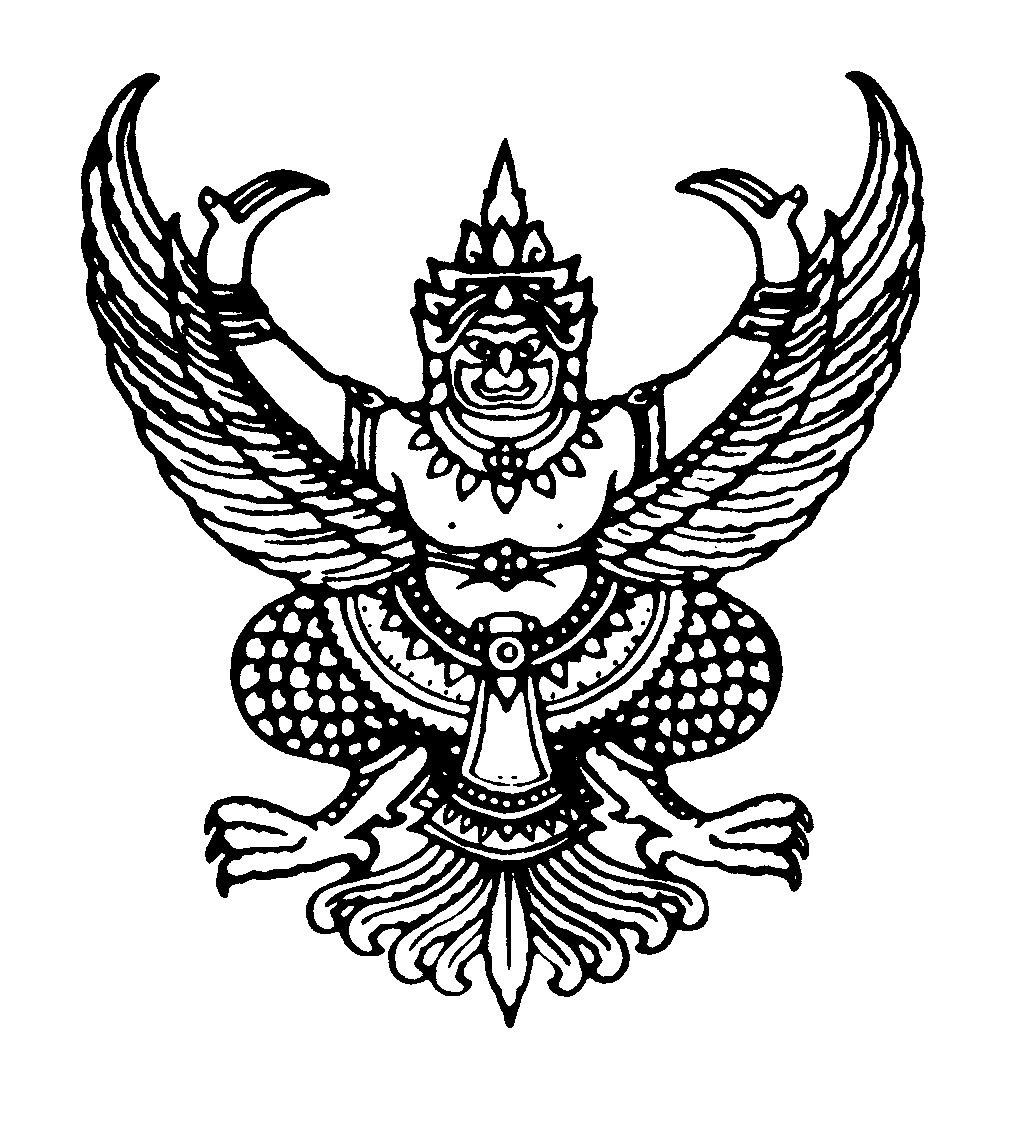 